TitleSubtitleText………………………………………………………………………………………………………………………………The back upTitle: Subtitle: Topic: Age range of pupils: yearsTime needed to complete activity: minutesPupil learning outcomes: Pupils can:;.Context: Following up the activity: Underlying principles: ..Thinking skill development: Resource list: (all lower case – no capital to start)Useful links: Source: Photo captions – Ariel 8 point(Photo caption acknowledgement (Photo: ???) – Ariel 8, italic Earthlearningidea team. The Earthlearningidea team seeks to produce a teaching idea regularly, at minimal cost, with minimal resources, for teacher educators and teachers of Earth science through school-level geography or science, with an online discussion around every idea in order to develop a global support network. ‘Earthlearningidea’ has little funding and is produced largely by voluntary effort.Copyright is waived for original material contained in this activity if it is required for use within the laboratory or classroom. Copyright material contained herein from other publishers rests with them. Any organisation wishing to use this material should contact the Earthlearningidea team.Every effort has been made to locate and contact copyright holders of materials included in this activity in order to obtain their permission. Please contact us if, however, you believe your copyright is being infringed: we welcome any information that will help us to update our records.If you have any difficulty with the readability of these documents, please contact the Earthlearningidea team for further help. 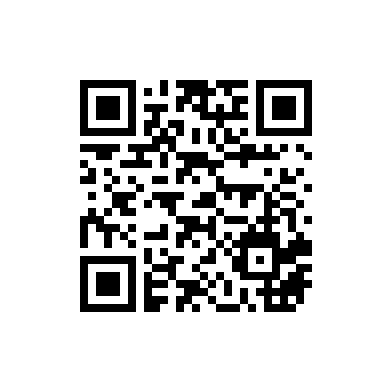 